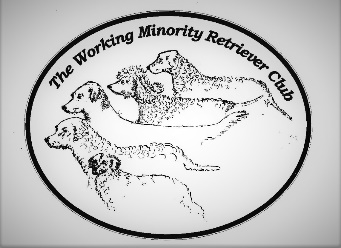 					Working Minority Retriever Club Membership Application 2022Membership runs from 1st April 2022Bank Details for payment: NATWEST Working Minority Retriever Club ACC Number: :70113165 SORT CODE: 51-61-09Please use payment ref: Please use your breed initials and surname as a reference i.e. Chesapeake Bay Retriever and Herring would be CBRHERRINGPlease return form to : workingminorityretrieverclub@gmail.com  Working Minority Retriever Club Membership ApplicationPRIVACY POLICYWhy do we collect your personal information?You have contacted us regarding the Working Minority Retriever Club, either to find out more information regarding training and events, or because you are interested in becoming a member.We take your privacy very seriously and, in order for us to keep you informed about club events and activities, we request to hold your personal data. If you do not allow us to do this, we will be legally obliged to remove you from our database and can no longer contact you regarding training opportunities for our events. What information do we collect?Typically, we would only store your email address and phone/mobile if you chose to share it.  It is unlikely we will require or process any data which would be categorised as Special under the relevant data protection legislation but should we need to do so we would contact you and get your explicit consent to do so.  We would also like permission to use any photographs from our events which you and your dog may appear in.What will we do with your personal information?We will hold your personal data:We may use your personal information to contact you to discuss events, activities or membership. · 	We may also use your data for the purpose of identification. 	We may use photographs of you and your dog at our events on our website· 	To comply with our legal and regulatory obligationsWho will we share your personal information with?We will only make your personal information visible to the club committeeWe do not intend to share your details with third parties.· if we use 3rd parties for running our business processes. An example of this might be that we have our emails or our database hosted in the cloud. Whilst these cloud providers would not typically have direct access to your information, storage is considered processing under the relevant data protection legislation. Using your information to keep in touch with youIn addition to our typical processing we may use the information we hold about you in order to contact you in the following circumstances:· To advise you of Dates or Changes to Club Events· To advise you of any security concerns· Where permitted by lawHow long do we hold it for?We will hold your data for no longer than 2 years before seeking confirmation that you are happy for us to continue to hold your data.  Secure collection and storing of your informationAll information that you provide to us, or we collect about you is stored on a cloud based secure server. We understand that this includes confidential information and we have put in place a range of suitable physical, electronic and managerial procedures to safeguard and secure your information.Our committee have the minimum required access to your data, and are trained to ensure that it is protected, and kept secure.Unfortunately, the transmission of information via the internet is not completely secure. Although we will do our best to protect your personal data, we cannot guarantee the security of your data transmitted to us; any transmission is at your own risk. Once we have received your information, we will use strict procedures and security features to try to prevent unauthorised access.We do not store your information for longer than is necessary to provide the service, and to ensure that we have appropriate auditable records for business purposes. Members Name:Members Address:Members Contact Phone Numbers:Members Contact Email Address:Dog(s) Breed/Age:Dog(s) Name:Experience Working Gundog on Shoot:Novice / Intermediate / AdvancedExperience Gundog Training:Novice / Intermediate / OpenExperience Gundog Showing:Open or Championship Experience Other Disciplines:Discipline Type: Novice / Intermediate / AdvancedI would be interested in the following areas;(Please delete accordingly)Training Days (Gunshot) / Training Days Dummies / Training Days Cold Game / Working Trials / Representing my breed at (Game fairs) / Representing my breed Demo’s How did you hear about us?Date of Joining:(Please return the form to)workingminorityretrieverclub@gmail.comMembers : Membership Runs annually from 1st April each yearSingle £10               Joint £12             Child (under 16) FreeFor club use onlyFor club use onlyPaidYes / NoI consent to you holding my details as per your Privacy Policy Below;                                Yes    /    No